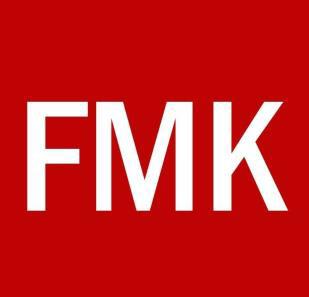 ÅRSMELDING FORSKERFORBUNDET VED MUSEER OG KULTURMINNEVERN (FMK) STYREPERIODEN 12. mars 2021-20.april 2022. Årsmøte for 2021 ble avholdt digitalt 12. mars 2021 kl. 10.00-14.00.I tilknytning til årsmøtet ble det holdt et faglig innlegg ved 1. konservator Trond Indahl med tema; Historisk blikk på museumsforskning med utgangspunkt i KODE Kunstmuseer og komponisthjem.Styret:Styret har i beretningsåret bestått av Lise Emilie Talleraas (leder), Tore Bugge Pedersen (kasserer), Tove Kristiansen (sekretær), Anette Basso (kommunikasjonsansvarlig), Arne Håkon Thomassen (styremedlem, Sigrid Samset Mygland (vara) og Linn Willetts Borgen (vara). Grunnet Covid 19-situasjonen har styret avholdt tre styremøter på Teams (13. april, 16. juni 2021 og 2. februar 2022) og to fysiske møter i henholdsvis Vadsø (25. august) og Bergen (26. nov. 2021).FMK har egen Facebook side og egen web-side under Forskerforbundet sentralt for å informere om aktiviteten, utlyse reisestøtte og tilrettelegge for dialog med medlemmer og interesserte.Styrets arbeidsprogram 2021-2024Styret har i virksomhetsåret arbeidet med utforming av et 4-årig arbeidsprogram for.Arbeidsprogrammet ble november 2021 sendt ut til medlemmene samt Forskerforbundets lokallag med medlemmer på museum og kulturminnesektoren.Styrets årlige arbeidsplan presenteres for årsmøtet. Arbeidsplanen utarbeides på grunnlag av det fireårige arbeidsprogrammet.Seminarer Lise Emilie Talleraas deltok på Forskerforbundets sektorseminar for ABM-sektoren 17. juni 2021.(Digitalt),I tilknytning til styremøte 25.8.21 i Vadsø deltok Lise Emilie Talleraas, Tor Bugge Pedersen, Tove Kristiansen, Anette Basso, Arne Haakon Thomassen og Sigrid Mygland på åpning av Vadsø museum-Ruija kvenmuseum og fagseminaret Kvensk/norskfinsk kultur og identitet i Vadsø 26. og 27. august 2021.FMKs fagseminar; Virkningsfulle objekter eller tingenes tyranni?: Dilemmaer og opsjoner, ble holdt på Bryggen museum 26. november 2021 med i alt 20 deltakere. Seminaret var delt inn i tre sesjoner: «Noen sa jeg burde forske». Om samlingsforvaltning og forskning i museene. Mål og myter i kulturminneforskningenKompetanse, forskning og forskeridentitetInnledere:Trond Indahl, kunsthistoriker/ tidl. 1. konservator ved Vestlandske kunstindustrimuseumSolfrid Sakariassen, kunsthistoriker/ stedsansvarlig Munchs hus,Vestfoldmuseene IKSSissel Ann Mikkelsen, Seniorráddeaddi/Seniorrådgiver, Kultuvra/Kultur, Sámediggi/SametingetKristian Reinfjord, konservator NMF, Anno museum og tidligere leder av FMK, Frank Meyer, forskningsansvarlig ved Næs Jernverk, Dr. art/ Dr.phil.Erlend Hofstad, seniorrådgjevar, Vestland fylkeskommune
Kari Folkenborg, rådgiver ForskerforbundetLise Emilie Talleraas, styreleder FMK/ fil.dr. museologiØvrige møterLise Emilie Talleraas inviterte til møte/ samtale med Forskerforbundets organisasjonsavdeling 9. juni 2021.Hensikten med møtet var å etablere en god dialog med administrasjonen i Forbundet for det nye styret.Lise Emilie Talleraas har deltatt på:Digitalt koordineringsmøte for ledere av Forskerforbundets foreninger på ABM sektoren i forkant av mulig søknad om OU-midler, 5. oktober 2021.Forskerforbundets representantskapsmøte, Oslo 21. og 22. oktober 2021. Fagpolitiske foreninger har her observatørstatus.Forskerforbundets Landsråd, Oslo 22. og 23. mars 2022. Fagpolitiske foreninger har her observatørstatus.UttalelserStyret sluttet seg 20. april 2021 til Forskerforbundets innspill til Stortingsmelding 23 (2020-2021), Musea i samfunnet.Lise Emilie Talleraas har vært i dialog med Forskerforbundet sentralt i forbindelse med arkivloven. I dialogen er påpekt viktigheten av arbeidet med privatarkiv.ReisestøtteI perioden er utlyst reisestøtte til to prosjekt på inntil kr. 20 000. Utlysningen ble tilgjengeliggjort på forskerforbundet.no/fmk. Innen søknadsfristen var det innkommet 1 - en -søknad. Vi tror den lave interessen i år skyldes Covid-19 situasjonen. Tildelingen gikk til fagansvarlig May Tove Nyrud, faglig ansvarlig for Norsk Grafisk museum i forbindelse med feltarbeid knyttet til ny utstilling ved IDDIS Norsk grafisk museum og Norsk hermetikkmuseum. Museets nybygg og nye/renoverte utstillinger åpnet for publikum i november 2021. Det neste utstillingsprosjektet er en skiftende utstilling i tilknytning til 130-årsjubileet for fagforeningen Bogbinderne i Stavanger, stiftet 4. mai 1894. Det skal skrives en fagartikkel til et fagfellevurdert tidsskrift. Tema for denne vil gå i retning av bokbinderyrkets fagidentitet og fagforeninger, sett i sammenheng med bokbinderfaget som materiell og immateriell kulturarv.Prosjektrapporten er tilgjengeliggjort på forskerforbundet.no/fmk.ØkonomiØkonomien i FMK er fremdeles tilfredsstillende og det er en del oppsparte midler på konto (se egen oversikt). I tillegg ble det søkt, og gitt tilsagn på kr. 180 000 i prosjektmidler fra Forskerforbundet i 2020 til arrangering av fagseminaret 26.november 2021. Det ble i tillegg gitt tilsagn på kr. 60 000 i prosjektmidler til deltakelse på styreseminar og fagseminar i Vadsø 25.-27. august 2021. Til fagseminar 2022 er det gitt tilsagn på kr. 348 000.Fra 2022 gir Forskerforbundet reisestøtte til foreningen og lokallag med geografisk spredte medlemmer. FMK er gitt tilsagn på kr. 30 000.  MedlemstallMedlemstallet har gått noe ned i løpet av året, og dette skyldes primært at medlemmer har gått av med pensjon. Samtidig har nye medlemmer kommet til, og medlemstallet pr. 24. mars 2022 er 200, hvorav 9 innmeldinger/ 25 utmeldinger i 2021 og 6 innmeldinger/ 3 utmeldinger så langt i 2022.I styrets arbeidsprogram inngår et mål om dobling av medlemstallet. Det er her nødvendig med dialog med lokallagene på museer og innen kulturminnevernet.Tønsberg27.mars 2022Lise Emilie TalleraasStyreleder FMK